Hartelijk dank voor uw interesse voor een rescue-hond,die door onze stichting wordt bemiddeld.

Stichting Friends4Straydogs is een serieuze stichting die heel veel zorg draagt
voor de dieren die zij bemiddelen. Daarbij hoort ook het welzijn van de honden na bemiddeling.Onze procedure is wellicht veel uitgebreider dan van andere stichtingen, maar wij kijken echt of een mogelijke adoptant een match is voor de betreffende hond of kat.
Immers een huisdier is niet voor "even". In sommige gevallen kan het zelfs zo zijn dat wij de kandidaat vinden,
maar niet voor de hond waarvoor zij zich hebben aangemeld.
Wij kijken dan samen met u of er een andere hond of kat, beter geschikt is kortom een betere  match binnen uw situatie kan zijnDaarom werken wij met een procedure, om te onderzoeken of u de juiste kandidaat bent voor de hond. Match is essentieel voor bemiddeling,  immers  een hond binnen een nieuwe situatie vraagt tijd en begeleiding. Sommige honden nu eenmaal meer.Wanneer wij u naar aanleiding van uw intake-formulier u een mogelijke match vinden, 
voor de hond van uw keuze, nemen wij telefonisch contact met u op.
Hiervoor maken wij met u een telefonische afspraak.Mocht dit gesprek ook positief bevonden worden, dan volgt  er samen met u een huisbezoek.
Dit kan ook zijn dat er online verbinding met u wordt gemaakt of het tonen van beeldmateriaal, in overleg.
Dit ivm de Covid19 situatie die momenteel speelt. Als wij van mening zijn dat uw intake niet de match is, ontvangt u van ons een email met uitleg.
Ons team heeft dagelijks contact met de opvang en verzorgers van onze bemiddelingshonden.
Naar aanleiding van uw intake, stellen wij aanvullende vragen aan de opvang van de hond, immers zij kennen de honden het allerbeste.Leest u  vooraf onze werkwijze:
 https://www.stichting-friends4straydogs.nl/procedure-en-werkwijze-voor-adoptieWanneer u het intake-formulier uitgebreid invult, krijgen wij een idee wie u bent en of u een match kunt met de hond die u graag wilt adopteren.
Hoe uitgebreider uw antwoord, hoe enthousiaster wij worden! 
Wij zien graag uw ingevulde Intake-formulier tegemoet.Met vriendelijke groeten Team Stichting Friends4straydogs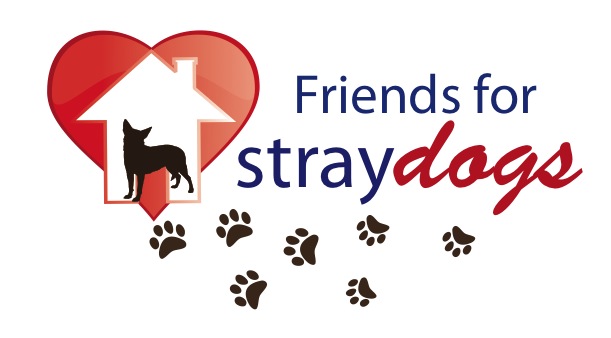 INTAKE - Formulier  Rescue-Hond  “KLIK” in het tekstvlak onder de vraag en type uw antwoord in dit tekstvlak, Bvd.Bovenkant formulierNaam van de hond waar u interesse in heeft *Uw voornaam *Uw achternaam *Uw Geboortedatum *Naam Partner (indien van toepassing)Geboortedatum partner (indien van toepassing)Straat + huisnummer *Postcode *Woonplaats *Telefoonnummer 1 *Telefoonnummer 2 *Email *_______________________________________________Graag eerst deze belangrijke informatie lezen!Stichting Friends4straydogs is een serieuze organisatie die het welzijn van honden zowel in het geboorteland,als na bemiddeling in Nederland zeer belangrijk vindt.

Voordat u deze intake invult, vragen wij u onze "Handleiding Rescue-Hond" te lezen.
Hierbij de link:

https://www.stichting-friends4straydogs.nl/intake-formulier
Deze bevat zeer belangrijke informatie, voor u als toekomstig baasje en begeleider van een rescue -hond.1.) Is de informatie in de Handleiding Rescuehond u duidelijk? *2.) Heeft u vragen over de Handleiding Rescuehond? *

UW VERWACHTINGEN Na het lezen van onze "Handleiding Rescue-Hond" wat verwacht u van de hond binnen zijn/haar nieuwe situatie bij u thuis?Stichting Friends4straydogs is afhankelijk van de informatie die over de hond ontvangen word van de opvang.
Doch dient de hond te acclimatiseren bij u en kan hierdoor anders reageren dan wellicht verwacht.3.) Wat verwacht u in de eerste week? Geef een korte toelichting. *4.) Wat verwacht u na een maand? Geef een korte toelichting. *5.) Omschrijf in het kort hoe u denkt de hond in de eerste periode, binnen uw situatie, te gaan begeleiden? *6.) Realiseert u zich dat een hond in een nieuwe situatie dient te acclimatiseren? En dat dit tijd, geduld en inzicht vraagt van u als baas? Geef een korte omschrijving. *Net na aankomst bevindt de hond zich in een stress situatie, en begrijpt werkelijk niet wat er van hen verwacht wordt.7.) Bent u zich er van bewust dat u verantwoordelijk bent voor de begeleiding van de hond? Geef een korte omchrijving. *
UW GEZINSSITUATIE8) Uit hoeveel personen bestaat uw huishouden? Stel ze in het kort aan ons voor. *9.) Zijn er kinderen? Zo ja, hoe oud zijn zij? Vertel ons in het kort iets over hen. *Indien u (klein)kinderen/ co-ouderschap heeft10.) Hoe vaak komen de kinderen bij u op bezoek/ logeren? *11.) Hoe bereid u de kinderen voor op de komst van een rescue hond binnen uw gezin? Geeft een korte omschrijving. *12.) Kunt u in het kort de regels noemen met betrekking tot de omgang met de hond, door de (klein-)kinderen, binnen uw thuissituatie? *
UW WOONSITUATIE13.) Wat is uw woonsituatie? Woonhuis? Appartement? Omschrijf in het kort uw woning, het aantal kamers, en het woonoppervlakte van de hond. *14.) Indien u in een appartement woont. Op welke verdieping woont u? *15.) Indien u in een appartement woont. Is er een lift aanwezig? *16.) Heeft u een tuin? Wat is de afmeting? Geeft een korte toelichting. *17.) Is uw tuin volledig afgezet? Of te wel, zijn er plekken waar de hond door kan ontsnappen? Denk aan gaten in een heg of een poort met een grote kier eronder, etc. 
Geef een korte omschrijving. *18.) Van welk materiaal is de afzetting om de tuin gemaakt en is deze overal hetzelfde? *19.) Wat is de hoogte van de afzetting om de tuin en is deze overal even hoog? *ANDERE HUISDIEREN20.) Zijn er andere huisdieren aanwezig? Zo ja, welke? *21.) Indien u een hond/ kat (of meerdere) heeft, wat is de leeftijd? *22.) Wat is het formaat van deze hond(en)/ kat(ten)? *23.) Omschrijf het karakter van uw hond(en) en/ of kat(ten). *24.) Wat is het geslacht van uw hond(en)? *25.) Is/ zijn uw hond(en) gecastreerd/ gesteriliseerd? *

ERVARING RESCUEHOND26.) Heeft u eerder een hond vanuit een asiel of een herplaatser geadopteerd? *27.) Zo ja, vanuit welke situatie was deze hond afkomstig? Buitenland/ gastgezin/ asiel/ buitenland. Graag een korte omschrijving.28.) Wat voor type hond(en) heeft u eerder geadopteerd? Graag een korte omschrijving.29.) Indien u eerder een rescuehond heeft geadopteerd, bij/ via welke stichting/ asiel heeft u de hond geadopteerd?30.) Wie was daar de contactpersoon?VERWACHTE EIGENSCHAPPEN VAN DE HOND31.) Welke eigenschappen zoekt u in een hond? Geef een korte omschrijving. *32.) Kunt u in het kort uitleggen waarom u juist reageert op deze hond? *VERANTWOORDELIJKHEID Realiseert u zich dat wanneer er herplaatsing gewenst is u als baas zelf verantwoordelijk bent voor de verzorging en de begeleiding van de hond, totdat de hond door de stichting is herplaatst?Uiteraard is ons doel om met behulp van deze intakeformulier en onze procedure de juiste match te vinden. Zo willen wij toekomstige herplaatsingen van de hond voorkomen. Toch kan er wel eens situatie ontstaan waardoor de hond herplaatst dient te worden. Tot de herplaatsing van de hond bent u zelf verantwoordelijk voor deze hond.33.) Ja ik ben me hier van bewust omdat..... *34.) Heeft u ooit een hond moeten herplaatsen? *35.) Zo ja, wat was de reden van herplaatsing? Geef een korte omschrijving. *

UW WERKSITUATIE36.) Werkt u fulltime of parttime? Hoeveel uren per week werkt u? *37.) Wat zijn uw werkdagen? *38.) Wat zijn uw werktijden op een werkdag? Kunt u dit aangeven? *39.) Heeft u een partner of huisgenoot die werkt? Fulltime/ parttime? Zo ja, wat zijn dan zijn/ haar werktijden? Licht kort toe. *40.) Hoe lang dient de hond gemiddeld per dag/ werkdag alleen thuis te zijn? *41.) Indien u een baan heeft, kunt u dan verlof of gedeeltelijk verlof opnemen voor de komst van de hond? *42.) Zo ja, wanneer en hoe lang is dit mogelijk? *
VAKANTIE43.) Heeft u binnen nu en 3 maanden vakantieplannen of wellicht al een vakantie geboekt? *Zo ja, wanneer en voor hoe lang? *44.) Kan de hond met u mee op vakantie? Geef een toelichting. *

OPPAS VOOR DE HOND45.) Heeft u een vaste oppas voor de hond? Bij bijvoorbeeld overwerk/ ziekte/ vakantie, etc. ? *46.) Wat voor type oppas is dit? Leg dit kort uit. (familielied, buurvrouw, pension, etc.) *47.) Is de oppas op de hoogte van de mogelijke komst van een nieuwe hond? *
AANDACHT EN ACTIVITEITEN48.) Realiseert u zich dat een hond iedere dag voldoende aandacht en activiteit nodig heeft? Leg dit uit. *49.) Beschrijf welke activiteiten u met de hond wilt gaan ondernemen. Licht kort toe. *50.) Bent u bereid om met de hond naar een goede hondenschool te gaan? *51.) Indien u al een hondenschool heeft uitgezocht, welke is dit dan en hebben zij een website? Geef een korte uitleg. *52.) Hoe vaak bent u van plan de hond uit te laten, en hoe lang per uitlaatronde? Omschrijf de ochtend, middag en avond. *PUPS EN PUBERSWanneer een pup door ons bemiddeld wordt, is er door een goede dierenarts een schatting gemaakt van het formaat van de hond wanneer deze volwassen is. Het kan echter gebeuren dat de hond op volwassen leeftijd toch groter of kleiner ontwikkeld, dan van te voren is ingeschat. Wij hanteren de volgende indeling: (de schofthoogte)35-40 cm Klein formaat40-45 cm Kleine middelmaat45-50 cm Normale middelmaat50-55 cm Grote middelmaat55-65 cm Groot formaat53.) Indien u reageert op een jonge hond, is bovenstaande uitleg een probleem voor u? *54.) Indien uw interesse uitgaat naar een hond jonger dan 1 jaar, kunt u dan omschrijven hoe u de socialisatie verder in Nederland gaat begeleiden? *55.) Kunt u omschrijven hoe u de hond begeleid, mbt het zindelijkheid binnen uw situatie? Immers de hond begrijpt na aankomst nog niet, wat de bedoeling is binnen zijn/haar nieuwe situatie. Graag uitleg. *56.) Hoe maakt u de (jonge of volwassen) hond duidelijk dat zijn/haar gedrag ongewenst is? M.a.w hoe corrigeert u de jonge hond? Graag omschrijving.. *57.) Niet alle jonge honden die wij bemiddelen, zijn geleerd om "aan de riem te lopen" Sommige komen vanuit een asiel (kennel) situatie. Kunt u omschrijven hoe dit te oefenen? *

KOSTEN HONDRealiseert u zich dat een hond (extra) kosten met zich mee kan brengen? Immers een hond is een levend wezen die volledig afhankelijk is van uw zorg:Goede voedingTraining/hondenschool/gedragsdeskundigeMedische zorg/medicatieOppasetc. 58.) Bent u bereid om deze financiële kosten voor uw hond te dragen? *59.) Ook als de hond ouder is kan dit meer zorg (kosten) met zich mee brengen? Denk aan speciale voeding, medicatie ect. *
NAZORG EN ADVIES60.) Stel dat er tijdens het proces van acclimatiseren toch vragen of problemen zijn waar u tegen aan loopt. Bent u dan bereid om contact op te nemen met ons team voor advies en hulp? *

Stichting Friends4Straydogs heeft ondertussen meer dan 700 rescue-honden succesvol bemiddeld en heeft ervaring met het begeleiding en acclimatiseren van rescue-honden. Wij staan u graag terzijde met tips binnen dit zeer belangrijke proces.61.) Stel: Na de acclimatisatie periode van 3 maanden zijn er nog problemen waar u tegen aan loopt. Bent u dan bereid om een door de stichting geadviseerde hondencoach of hondengedragsdeskundige in de arm te nemen? *62.) Beseft u dat u ondanks onze informatie en voorlichting, zelf verantwoordelijk bent, voor de begeleiding van uw hond binnen uw situatie? Licht toe. *VERPLICHT VEILIGHEIDSTUIGStichting Friends4Straydogs verzorgt zelf voor alle honden die wij bemiddelen, een goed en veilig anti-ontsnappings/veiligheidstuig. Zoals u gelezen heeft in de handleiding voor rescue-honden, zijn de honden in de eerste periode nog heel gevoelig voor onbekende prikkels. 

De hond heeft tijd nodig en geduld door te acclimatiseren binnen de nieuwe woonsituatie, de nieuwe omgeving en alle nieuwe geluiden en andere nieuwe prikkels. Wij willen graag ontsnappingen voorkomen van de honden die wij bemiddeld hebben. Ons beleid is daarom dat elke adoptant die een hond via ons adopteert, verplicht is om een veiligheidstuig via de stichting aan te schaffen.

De hond dient minimaal de eerste 3 maanden, tijdens het proces van acclimatiseren, het door de stichting verstrekte tuig in de tuin en buitenshuis (dubbel) aangelijnd te dragen.De kosten voor dit veiligheidstuig isMaat XS – S   30,00Maat M           40,00Maat ML - L  45,00Maat XL         49,00Stichting Friends4Straydogs besteld zelf deze tuigen zodra de bemiddeling van de hond, nav de procedure is goedgekeurd. Deze veiligheidstuigen worden speciaal voor ons gemaakt, naar onze veiligheidseisen.

Wanneer de hond aankomt in Nederland krijgt de hond dit veiligheidstuig, tijdens de overdracht, wordt dit veiligheidstuig verstrekt. Informatie over gebruik van dit veiligheidstuig, kunt u nalezen in Handleiding Rescue-hond op deze website.Deze kosten staan los van de vermelde onkostenbijdrage (bijdrage voor de gemaakte kosten) voor de hond.63.) Dit veiligheidstuig is verplichte voorwaarde voor de bemiddeling en veiligheid van onze rescue honden. Gaat u hiermee akkoord? *Iedere hond dient te acclimatiseren en ervaart de eerste periode stress. Hierdoor ontsnappen er jaarlijks vele honden, nog maar net bij de nieuwe baasjes. Dit verdriet willen wij u en de hond besparen.64.) Bent u bereid, minimaal en indien de eerste 3 maanden en indien langer noodzakelijk, tijdens het proces van acclimatiseren, het door de stichting verstrekte veiligheidstuig in tuin en buitens huis (dubbel) aangelijnd toe te passen op uw rescue-hond? *BETROKKENHEID Stichting Friends4StraydogsOnze stichting, maar ook de rescuers, opvangers en vrijwilligers, zijn zeer betrokken bij de honden die wij bemiddelen. We vinden het dan ook erg fijn wanneer we af en toe horen en zien hoe het met de door ons bemiddelde honden gaat. Ons doel is dat u gelukkig bent met de hond en dat de hond gelukkig is met u, zijn/haar nieuwe eigenaar in Nederland. Daarnaast worden wij heel blij als wij de  gelukkige baasjes en honden zien en weten wij,waarom we zo hard werken, juist voor deze kansarme honden! 65.) Bent u bereid om de eerste 6 maanden (of langer) na bemiddeling van uw hond, ons met regelmaat updates en foto's naar ons te mailen? *EVEN VOORSTELLENWij zijn Team Stichting Friends4straydogs (Ina, Tessa, Thea en onze vrijwilligers.)  Wij zijn zeer betrokken bij de rescue-honden die wij bemiddelen. Een deel van de honden is in onze opdracht gered uit dodings-asielen en ondergebracht bij goede opvang, dit kunnen zijn gastouders of een prive-asielWij vinden het daarom erg fijn om de toekomstige hondenbaasjes wat beter te leren kennen. 66.) Kunt u, in het kort, een omschrijving geven over u zelf en uw (gezins)situatie? *GEZONDHEIDZijn er binnen uw (gezins)situatie op dit moment gezondheidsomstandigheden die wellicht de begeleiding van een rescue- hond kunnen beïnvloeden? 

Te denken valt aan een  lichamelijke aandoening of een handicap, verstandelijke beperking, autisme, of een psychische aandoening.De reden dat we hier naar vragen, is om u en de hond de juiste begeleiding en het juiste advies te kunnen geven. 
Het betekent niet dat u direct niet meer in aanmerking komt voor adoptie.  

Een goede match is echt heel belangrijk en heeft ten alle tijden onze prioriteit.

De begeleiding van een rescue-hond vereist tijd, geduld en inzicht. Een hond adopteer je niet voor even, maar voor zijn hele leven.67.) Indien van toepassing graag een uitleg, zodat wij samen met u kunnen onderzoeken of de hond van uw keuze een goede match kan zijn. *PERSOONSGEGEVENS

Onze Privacyverklaring68.) Gaat u ermee akkoord dat uw persoonsgegevens bewaard worden naar aanleiding va deze intake, zoals staat omschreven in onze privacyverklaring op onze website? *
Onze adoptieprocedure69.) Gaat u akkoord met onze adoptie procedure? Deze kunt u lezen op onze website. *EN TOT SLOT UW MOTIVATIE! 70.) Vertel ons waarom u de juiste baas bent voor deze hond! Ik ben de juiste baas voor deze hond omdat, *

Met het digitaal ondertekenen van dit formulier verklaar ik dit formulier naar waarheid te hebben ingevuld en ga ik akkoord met de voorwaarden van Stichting Friends4Straydogs. Voor en achternaam *Datum *Graag uw intake als bijlage zenden naar : stichtingfriends4straydogs@yahoo.comHartelijk dank voor uw interesse,  wij beantwoorden uw mail zo spoedig mogelijk.